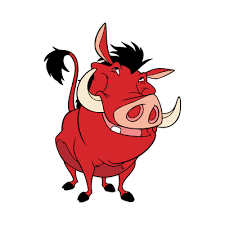 Hakuna MatataEinladung zum Straßenfest der Jungschar St. TheklaWann: Samstag, 2.6.2018 von 14:00-17:00 Uhr (open end)Wo: vor der Kirche St. TheklaWas wird es alles geben?SchminkstandHindernisparkourSpielstationKinoGlücksstandT-Shirts bemalen...			...und vieles mehr!Natürlich ist auch für Verpflegung und Sitzmöglichkeiten gesorgt.Außerdem sammeln wir Spenden für den Umbau des Eingangsbereichs des Jugendheims (siehe dazu auch den extra Elternbrief)Wir freuen uns schon auf euch, liebe Grüße eure GL’s und GH’s.Hakuna MatataEinladung zum Straßenfest der Jungschar St. TheklaWann: Samstag, 2.6.2018 von 14:00-17:00 Uhr (open end)Wo: vor der Kirche St. TheklaWas wird es alles geben?SchminkstandHindernisparkourSpielstationKinoGlücksstandT-Shirts bemalen...			...und vieles mehr!Natürlich ist auch für Verpflegung und Sitzmöglichkeiten gesorgt.Außerdem sammeln wir Spenden für den Umbau des Eingangsbereichs des Jugendheims (siehe dazu auch den extra Elternbrief)Wir freuen uns schon auf euch, liebe Grüße eure GL’s und GH’s.